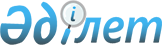 Об утверждении профессионального стандарта в деятельности по мелиорации и рекультивации сельскохозяйственных земель
					
			Утративший силу
			
			
		
					Приказ Министра сельского хозяйства Республики Казахстан от 21 января 2014 года № 20/38. Зарегистрирован в Министерстве юстиции Республики Казахстан 21 мая 2014 года № 9440. Утратил силу приказом Министра сельского хозяйства Республики Казахстан от 20 декабря 2020 года № 393.
      Сноска. Утратил силу приказом Министра сельского хозяйства РК от 20.12.2020 № 393 (вводится в действие по истечении десяти календарных дней после дня его первого официального опубликования).
      В соответствии с пунктом 3 статьи 138-5 Трудового кодекса Республики Казахстан от 15 мая 2007 года и постановлением Правительства Республики Казахстан от 29 апреля 2013 года № 406 "Об утверждении распределения и Правил использования средств на разработку профессиональных стандартов на 2013 год", ПРИКАЗЫВАЮ:
      1. Утвердить профессиональный стандарт в деятельности по мелиорации и рекультивации сельскохозяйственных земель. 
      2. Управлению мелиорации и сельскохозяйственного водообеспечения (Нарбаев М.Т.) принять меры к внедрению профессионального стандарта в порядке, установленном законодательством Республики Казахстан.
      3. Управлению социальной политики (Лепешко С.С.) обеспечить в установленном законодательством порядке государственную регистрацию настоящего приказа в Министерстве юстиции Республики Казахстан и его официальное опубликование. 
      4. Контроль за исполнением настоящего приказа возложить на Управление социальной политики (Лепешко С.С.).
      5. Настоящий приказ вводится в действие по истечении десяти календарных дней со дня первого официального опубликования.
      Согласовано
      Министр труда и 
      социальной защиты населения 
      Республики Казахстан
      ___________Т. Дуйсенова 
      от "___"__________20__ года Профессиональный стандарт
в деятельности по мелиорации и рекультивации
сельскохозяйственных земель
1. Общие положения
      1. Профессиональный стандарт в деятельности по мелиорации и рекультивации сельскохозяйственных земель (далее - ПС) предназначен для:
      1) регулирования взаимодействия трудовой сферы и сферы профессионального образования;
      2) регламентации требований для разработки программ подготовки, повышения квалификации и профессиональной переподготовки; 
      3) регламентации требований для оценки компетенций работников при аттестации и сертификации персонала;
      4) выработки единых требований к содержанию профессиональной деятельности, обновления квалификационных требований, отвечающих современным потребностям рынка труда;
      5) решения широкого круга задач в области управления персоналом;
      6) разработки образовательных стандартов, учебных планов, модульных учебных программ, а также разработки соответствующих учебно-методических материалов;
      7) проведения оценки профессиональной подготовленности и подтверждения соответствия квалификации специалистов.
      2. Основными пользователями ПС являются:
      1) выпускники организаций образования, работники;
      2) руководители и работники организаций, руководители и специалисты подразделений управления персоналом организаций;
      3) специалисты, разрабатывающие образовательные программы;
      4) специалисты в области оценки профессиональной подготовленности и подтверждения соответствия квалификации специалистов.
      3. На основе ПС могут разрабатываться внутренние, корпоративные стандарты организаций на функциональные модели деятельности, должности, повышение квалификации, аттестацию работников, систему стимулирования труда и другие.
      4. В настоящем ПС применяются следующие термины и определения:
      1) квалификация – степень профессиональной подготовленности работника к выполнению конкретного вида работы;
      2) квалификационный уровень/уровень квалификации – уровень требований к квалификации (компетенциям) работника, отражающий сложность, самостоятельность и ответственность выполняемых работ;
      3) предмет труда – предмет, на который направлены действия работника с целью создания продукта при помощи определенных средств труда;
      4) средства труда – средства, используемые работником для преобразования предмета труда из исходного состояния в продукт;
      5) вид трудовой деятельности – составная часть области профессиональной деятельности, сформированная целостным набором трудовых функций и необходимых для их выполнения компетенций;
      6) трудовая функция – интегрированный и относительно автономный набор трудовых действий, определяемых бизнес-процессом и предполагающий наличие необходимых компетенций для их выполнения в рамках конкретного вида трудовой деятельности;
      7) область профессиональной деятельности – совокупность видов трудовой деятельности отрасли, имеющая общую интеграционную основу (аналогичные или близкие назначение, объекты, технологии, в том числе средства труда) и предполагающая схожий набор трудовых функций и компетенций для их выполнения; 
      8) ПС – стандарт, определяющий в конкретной области профессиональной деятельности требования к уровню квалификации, компетенций, содержанию, качеству и условиям труда;
      9) единица ПС – структурный элемент профессионального стандарта, содержащий развернутую характеристику конкретной трудовой функции, которая является целостной, завершенной, относительно автономной и значимой для данного вида трудовой деятельности;
      10) профессия – основной род занятий трудовой деятельности человека, требующий определенных знаний, умений и практических навыков, приобретаемых в результате специальной подготовки и подтверждаемых соответствующими документами об образовании;
      11) компетенция – способность работника применять в профессиональной деятельности знания и умения; 
      12) должность – структурная единица работодателя, на которую возложен круг должностных полномочий и должностных обязанностей;
      13) задача – совокупность действий, связанных с реализацией трудовой функции и достижением результата с использованием конкретных предметов и средств труда;
      14) отрасль – совокупность предприятий и организаций, для которых характерна общность выпускаемой продукции, технологии производства, основных фондов и профессиональных навыков работающих;
      15) отраслевая рамка квалификаций – структурированное описание квалификационных уровней, признаваемых в отрасли;
      16) национальная рамка квалификаций – структурированное описание квалификационных уровней, признаваемых на рынке труда; 
      17) функциональная карта – структурированное описание трудовых функций и задач, выполняемых работником определенного вида деятельности в рамках той или иной области профессиональной деятельности.  2. Паспорт ПС
      5. Вид экономической деятельности (область профессиональной деятельности): Государственный классификатор занятий Республики Казахстан 03-2007: 39.00 Рекультивация и прочие услуги в области удаления отходов.
      6. Основная цель вида экономической (области профессиональной) деятельности: увеличение площадей орошаемых земель, их продуктивности, улучшение эколого-мелиоративного состояния земель, выполнение профилактических мелиоративных работ.
      ПС устанавливает в области профессиональной деятельности: рекультивация и прочие услуги в области удаления отходов.
      7. Виды деятельности, профессии, квалификационные уровни определены в Приложении 1 к настоящему ПС.
      Требования стандарта относятся к видам деятельности и следующим профессиям данной области: 
      слесарь по ремонту агрегатов;
      гидротехник (инженер-гидротехник, техник-гидротехник) 3. Карточка видов трудовой деятельности (профессий)
Параграф 1. Слесарь по ремонту агрегатов
      8. Квалификационный уровень по ОРК – 3-4.
      9. Возможные наименования должностей: слесарь по ремонту агрегатов.
      10. Профессия "слесарь по ремонту агрегатов" обязывает субъекта знать и уметь выполнять задачи, связанные с реализацией основной функции: мелиорация и рекультивация сельскохозяйственных земель.
      11. Связь с действующими нормативными документами указана в таблице 1 Приложения 2 к настоящему ПС.
      12. Требования к условиям труда, образованию и опыту работы слесаря по ремонту агрегатов приведены в таблице 2 Приложения 2 к настоящему ПС.
      13. Перечень единиц ПС, определяющий трудовые функции, выполняемые слесарем по ремонту агрегатов указан в таблице 3 Приложения 2 к настоящему ПС.
      14. Описание единиц ПС и трудовые действия, выполняемые слесарем по ремонту агрегатов, приведены в таблице 4 Приложения 2 к настоящему ПС.
      15. Требования к компетенциям слесаря по ремонту агрегатов указаны в таблицах 5, 6 Приложения 2 к настоящему ПС. Параграф 2. Гидротехник
      16. Квалификационный уровень по ОРК – 4-7.
      17. Возможные наименования должностей: гидротехник (инженер-гидротехник, техник-гидротехник, главный гидротехник).
      18. Профессия "гидротехник" обязывает субъекта знать и уметь выполнять задачи, связанные с реализацией основной функции: мелиорация и рекультивация сельскохозяйственных земель.
      19. Связь с действующими нормативными документами указана в таблице 1 Приложения 3 к настоящему ПС.
      20. Требования к условиям труда, образованию и опыту работы гидротехника (инженера-гидротехника) приведены в таблице 2 Приложения 3 к настоящему ПС.
      21. Перечень единиц ПС, определяющий трудовые функции, выполняемые гидротехником (инженером-гидротехником) указан в таблице 3 Приложения 3 к настоящему ПС.
      22. Описание единиц ПС и трудовые действия, выполняемые гидротехником (инженером-гидротехником), приведены в таблице 4 Приложения 3 к настоящему ПС.
      23. Требования к компетенциям гидротехника (инженера-гидротехника) указаны в таблице 5, 6, 7, 8 Приложения 3 к настоящему ПС. 4. Разработчики ПС
      57. Разработчиком ПС является Министерство сельского хозяйства Республики Казахстан.
      58. Лист согласования, экспертиза и регистрация ПС приведены в приложении 4 к настоящему ПС. Виды деятельности, профессии, квалификационные уровни
      Таблица 1. Связь с действующими нормативными документами
                  Таблица 2. Требования к условиям труда, образованию и
                         опыту работы слесаря по ремонту агрегатов
                  Таблица 3. Перечень единиц ПС, определяющий трудовые
                    функции, выполняемые слесарем по ремонту агрегатов
                  Таблица 4. Описание единиц ПС, выполняемых слесарем по
                                    ремонту агрегатов
                  Таблица 5. Требования к компетенциям слесаря по ремонту
                        агрегатов 3-го квалификационного уровня ОРК
                  Таблица 6. Требования к компетенциям слесаря по ремонту
                        агрегатов 4-го квалификационного уровня ОРК
                  Таблица 1. Связь с действующими нормативными документами
                  Таблица 2. Требования к условиям труда, образованию и
                                опыту работы гидротехника
                  Таблица 3. Перечень единиц ПС, определяющий трудовые
                             функции, выполняемые гидротехником
      Таблица 4. Описание единиц ПС, выполняемых гидротехником
                  Таблица 5. Требования к компетенциям гидротехника 4-го
                                 квалификационного уровня ОРК
                  Таблица 5. Требования к компетенциям гидротехника 5-го
                              квалификационного уровня ОРК
                  Таблица 5. Требования к компетенциям гидротехника 
                           6-го квалификационного уровня ОРК
                  Таблица 5. Требования к компетенциям гидротехника 
                           7-го квалификационного уровня ОРК
                               Лист согласования
      Настоящий ПС зарегистрирован _______________________________________
      Внесен в Реестр профессиональных стандартов рег. № _________________
      Письмо (протокол) № _______________Дата ____________________________
					© 2012. РГП на ПХВ «Институт законодательства и правовой информации Республики Казахстан» Министерства юстиции Республики Казахстан
				
Министр
А. МамытбековУтвержден
приказом Министра
сельского хозяйства
Республики Казахстан
от 21 января 2014 года № 20/38Приложение 1
к профессиональному стандарту
в деятельности по мелиорации и
рекультивации сельскохозяйственных земель
№
п/п
Наименование вида
деятельности
Наименование
профессии с учетом
тенденций рынка труда
Наименование
профессии согласно
государственному
классификатору занятий
Республики Казахстан
01-2005
Квалификационный
уровень
ОРК
1.
Мелиорация и рекультивация сельскохозяйственных земель
Слесарь по ремонту агрегатов
Слесарь по ремонту агрегатов
3-4
2.
Мелиорация и рекультивация сельскохозяйственных земель
Гидротехник Инженер-гидротехник
Техник-гидротехник
Гидротехник Инженер-гидротехник
Техник-гидротехник
4-7Приложение 2
к профессиональному стандарту
в деятельности по мелиорации и
рекультивации сельскохозяйственных земель
Государственный классификатор занятий Республики Казахстан (ГКЗ)
Государственный классификатор занятий Республики Казахстан (ГКЗ)
Базовая группа
7232 Слесарь по ремонту агрегатов
Единый тарифно-квалификационный справочник работ и профессий рабочих (ЕТКС)
Единый тарифно-квалификационный справочник работ и профессий рабочих (ЕТКС)
Выпуск, раздел ЕТКС
Выпуск 22, раздел Производство и ремонт летательных аппаратов, двигателей и их оборудования
Профессия по ЕТКС
Слесарь по ремонту агрегатов
Квалификационный уровень ОРК
Разряды по ЕТКС
3
3-5
4
6-8
Возможные места работы по профессии (предприятия, организации)
Возможные места работы по профессии (предприятия, организации)
Частные сельскохозяйственные компании с любой организационно-правовой формы, фермерские, коллективные хозяйства, фирмы сельскохозяйственного направления, производственные кооперативы
Частные сельскохозяйственные компании с любой организационно-правовой формы, фермерские, коллективные хозяйства, фирмы сельскохозяйственного направления, производственные кооперативы
Вредные и опасные условия труда
Вредные и опасные условия труда
Отсутствуют
Отсутствуют
Особые условия допуска к работе
Особые условия допуска к работе
В соответствии с законодательством Республики Казахстан
В соответствии с законодательством Республики Казахстан
Квалификационный
уровень ОРК
Уровень профессионального образования и обучения
Уровень профессионального образования и обучения
Требуемый опыт работы
3
Практический опыт и/или профессиональная подготовка (курсы на базе организации образования по программам профессиональной подготовки до одного года или обучение на предприятии) при наличии общего среднего образования или технического и профессионального образования на базе основного среднего образования без практического опыта
Практический опыт и/или профессиональная подготовка (курсы на базе организации образования по программам профессиональной подготовки до одного года или обучение на предприятии) при наличии общего среднего образования или технического и профессионального образования на базе основного среднего образования без практического опыта
Не требуется
4
Техническое и профессиональное образование повышенного уровня (дополнительная профессиональная подготовка), практический опыт
Техническое и профессиональное образование повышенного уровня (дополнительная профессиональная подготовка), практический опыт
Опыт работы не менее 3-х лет на 3 уровне
Шифр
трудовой функции
Наименование трудовой функции
(единицы профессионального стандарта)
1
Ремонт несложных агрегатов
2
Выполнение слесарных работ при ремонте деталей агрегатов
3
Подгонка простых деталей агрегатов по месту путем притирки и шабровки
Шифр трудовой функции
Предметы труда
Средства труда
Задачи
(трудовые действия)
1
Агрегаты
Корпусы агрегатов, крепежные детали, насосные, дождевальные агрегаты
1-1) Выполнение слесарных работ при ремонте деталей агрегатов по 8-11 квалитетам, подгонка простых деталей агрегатов по месту путем притирки и шабровки
1
Агрегаты
Корпусы агрегатов, крепежные детали, насосные, дождевальные агрегаты
1-2) Развертывание отверстия развертками, постановка штифтов и шпилек
2
Детали агрегатов
Крепежные детали, сопла регулируемые, валы газотурбинных двигателей, инструменты для нарезки
2-1) Ремонт и испытание на специальных и комбинированных стендах сложных агрегатов, опиловка деталей агрегатов, нарезка резьбы вручную
2
Детали агрегатов
Крепежные детали, сопла регулируемые, валы газотурбинных двигателей, инструменты для нарезки
2-2) Выполнение при ремонте слесарных операций
3
Рабочая техника
Схемы, измерительные приборы, экспериментальные агрегаты, эталоны, измерительные приборы, инструкции, правила и требования
3-1) Правила чтения чертежей и кинематических схем
3
Рабочая техника
Схемы, измерительные приборы, экспериментальные агрегаты, эталоны, измерительные приборы, инструкции, правила и требования
3-2) Ремонт и проведение испытаний сложных экспериментальных агрегатов с отработкой их испытательных схем, настройка и регулирование стендового оборудования по рабочим и контрольным эталонам
Шифр
задачи
Личностные и
профессиональные
компетенции
Умения
и навыки
Знания
1-1)
Ответственность в рамках функциональных обязанностей оценивать и определять необходимые ресурсы по ремонту агрегатов мелиоративной техники
Решение стандартных практических задач с применением основных практических и познавательных навыков ремонта
Знания, полученные в процессе профессиональной подготовки по ремонту сельскохозяйственной мелиоративной техники
1-2)
Ответственность в рамках функциональных обязанностей оценивать и определять необходимые ресурсы по развертыванию отверстия развертками, постановке штифтов и шпилек
Решение стандартных практических задач с применением основных навыков ремонта
Знания, полученные в процессе профессиональной подготовки по ремонту сельскохозяйственной мелиоративной техники
2-1)
Понимание исполнительской деятельности, включающей планирование рабочего процесса работ по ремонту
Ответственность за результаты и качество работы в рамках определенных задач, высокие требования к надежности работы техники 
Знание основных и простых инструментов, оборудования мелиоративной техники
2-2)
Понимание исполнительской деятельности, включающей планирование рабочего процесса работ по выполнению слесарных операций
Ответственность за результаты и качество работы в рамках определенных задач, высокие требования к надежности работы техники 
Знание основных и простых инструментов, оборудования мелиоративной техники
Шифр
задачи
Личностные и
профессиональные
компетенции
Умения
и навыки
Знания
3-1)
Ответственность в рамках функциональных обязанностей оценивать и определять необходимые ресурсы, время для самостоятельного достижения установленных результатов в ремонтной в работе
Умение решать стандартные практические задачи, навыки в контексте самостоятельного планирования
Практико-ориентированные профессиональные знания, полученные в процессе профессиональной подготовки ремонтных работ
3-2)
Понимание исполнительской деятельности, включающей планирование рабочего процесса контроля состояния техники
Может сверять работу с планами, обеспечивать достижение планируемого результата и соответствие полученного результата нормам качества
Знания основных принципов использования, техобслуживания, перемещения, сохранности и складирования рабочих инструментов и деталейПриложение 3
к профессиональному стандарту
в деятельности по мелиорации и
рекультивации сельскохозяйственных земель
Государственный классификатор занятий Республики Казахстан (ГКЗ)
Государственный классификатор занятий Республики Казахстан (ГКЗ)
Базовая группа
2142 Гидротехник (инженер-гидротехник, техник-гидротехник)
1221 Главный гидротехник
Единый тарифно-квалификационный справочник работ и профессий рабочих (ЕТКС)
Единый тарифно-квалификационный справочник работ и профессий рабочих (ЕТКС)
Типовые квалификационные характеристики должностей руководителей и специалистов
сельскохозяйственной отрасли (утверждены приказом Министра сельского хозяйства
Республики Казахстан от 1 июля 2013 года № 17/308, зарегистрированы в Министерстве
юстиции Республики Казахстан 8 августа 2013 года № 8614)
Типовые квалификационные характеристики должностей руководителей и специалистов
сельскохозяйственной отрасли (утверждены приказом Министра сельского хозяйства
Республики Казахстан от 1 июля 2013 года № 17/308, зарегистрированы в Министерстве
юстиции Республики Казахстан 8 августа 2013 года № 8614)
Квалификационный
уровень ОРК
Разряды по ЕТКС
4
гидротехник, техник-гидротехник - без категории, І, ІІ 
5
инженер-гидротехник - без категории, І, ІІ
6
инженер-гидротехник - без категории, І, ІІ
7
главный гидротехник
Возможные места работы по профессии (предприятия, организации)
Возможные места работы по профессии (предприятия, организации)
Сельскохозяйственные компании, фермерские, коллективные хозяйства, фирмы сельскохозяйственного направления, организации связанные с мелиорацией и рекультивацией сельскохозяйственных земель
Сельскохозяйственные компании, фермерские, коллективные хозяйства, фирмы сельскохозяйственного направления, организации связанные с мелиорацией и рекультивацией сельскохозяйственных земель
Вредные и опасные условия труда
Вредные и опасные условия труда
-
-
Особые условия допуска к работе
Особые условия допуска к работе
В соответствии с законодательством Республики Казахстан
В соответствии с законодательством Республики Казахстан
Квалификационный
уровень ОРК
Уровень профессионального образования и обучения
Уровень профессионального образования и обучения
Требуемый опыт работы
4
Техническое и профессиональное образование повышенного уровня (дополнительная профессиональная подготовка), практический опыт
Техническое и профессиональное образование повышенного уровня (дополнительная профессиональная подготовка), практический опыт
Без категории - без требований к стажу работы
ІІ категории - не менее 1 года в должности без категории
І категории – не менее 1 года в должности
ІІ категории
5
Техническое и профессиональное (специалист среднего звена), послесреднее образование, практический опыт, или высшее образование
Техническое и профессиональное (специалист среднего звена), послесреднее образование, практический опыт, или высшее образование
Без категории - без требований к стажу работы
ІІ категории - не менее 1 года в должности без категории
І категории – не менее 1 года в должности ІІ категории 
6
Высшее образование, практический опыт.
Высшее образование, практический опыт.
Без категории - без требований к стажу работы
ІІ категории - не менее 1 года в должности без категории
І категории – не менее 1 года в должности ІІ категории
7
Высшее образование, практический опыт. Послевузовское образование, практический опыт
Высшее образование, практический опыт. Послевузовское образование, практический опыт
Опыт работы не менее 5 лет
Шифр
трудовой
функции
Наименование трудовой функции
(единицы профессионального стандарта)
1
Организует рациональное использование водных ресурсов хозяйства, осуществляет полив сельскохозяйственных культур
2
Обеспечивает необходимый режим орошения полей в соответствии с графиками поливов, а на осушенных землях – необходимый режим осушения, поддерживая оптимальную влажность почвы
3
Обеспечивает сохранность гидротехнических сооружений, организует правильное хранение и эксплуатацию поливной техники
Шифр трудовой функции
Предметы
труда
Средства
труда
Задачи
(трудовые действия)
1
Гидросооружения
Измерительные приборы, защитные костюмы, ведомости
1-1) Осуществлять рациональное использование водных ресурсов хозяйства
1
Гидросооружения
Измерительные приборы, защитные костюмы, ведомости
1-2) Осуществлять полив сельскохозяйственных культур
2
Поля
Оросительные системы, дождевальные установки
2-1) Обеспечивать необходимый режим орошения полей в соответствии с графиками поливов
3
Гидротехнических сооружений, поливная техника
Инструменты для ремонта, склады, смазочные материалы
3-1) Обеспечивать сохранность гидротехнических сооружений
3
Гидротехнических сооружений, поливная техника
Инструменты для ремонта, склады, смазочные материалы
3-2) Организует правильное хранение и эксплуатацию поливной техники
Шифр
задачи
Личностные и
профессиональные
компетенции
Умения
и навыки
Знания
1-1)
Распределяет трудовые ресурсы, дает четкие и результативные инструкции с целю рационального использование водных ресурсов хозяйства
Решение практических задач, предполагающих многообразие способов решения при рациональном использование водных ресурсов хозяйства
Профессиональные (практические и теоретические) знания и практический опыт (или широкий диапазон теоретических и практических знаний в профессиональной области). Знания в области мелиорации и рекультивации сельскохозяйственных земель и высшее образование
1-2)
Распределяет трудовые ресурсы, дает четкие и результативные инструкции с целью полива сельскохозяйственных культур 
Решение практических задач, предполагающих многообразие способов решения при поливе сельскохозяйственных культур
Профессиональные (практические и теоретические) знания и практический опыт (или широкий диапазон теоретических и практических знаний в профессиональной области)
2-1)
Контролирует ход работы, полив сельскохозяйственных культур сверяясь с планом на соответствие к заранее разработанным планам, нормам качества, графикам выполнения работ и финансовой смете
Применяет практические и познавательные навыки в контроле хода работы, полив сельскохозяйственных культур 
Обладает всесторонним знанием о методологии системного анализа и проектирования профессиональных ситуаций, способах принятия управленческих решений, об управлении человеческими ресурсами, о стратегическом планировании результатов в рамках профессиональной деятельности
3-1)
В полной мере несет ответственность за сохранность гидротехнических сооружений
Создания условий сохранности гидротехнических сооружений 
Самостоятельный поиск информации, необходимый для решения профессиональных задач
Шифр
задачи
Личностные и
профессиональные
компетенции
Умения
и навыки
Знания
1-1)
Распределяет трудовые ресурсы, дает четкие и результативные инструкции с целью рационального использование водных ресурсов хозяйства
Решение практических задач, предполагающих многообразие способов решения при рациональном использование водных ресурсов хозяйства
Профессиональные (практические и теоретические) знания и практический опыт (или широкий диапазон теоретических и практических знаний в профессиональной области). Знания в области мелиорации и рекультивации сельскохозяйственных земель и высшее образование
2-1)
Контролирует ход работы, полив сельскохозяйственных культур сверяясь с планом на соответствие к заранее разработанным планам, нормам качества, графикам выполнения работ и финансовой смете
Применяет практические и познавательные навыки в контроле хода работы, полив сельскохозяйственных культур 
Обладает всесторонним знанием о методологии системного анализа и проектирования профессиональных ситуаций, способах принятия управленческих решений, об управлении человеческими ресурсами, о стратегическом планировании результатов в рамках профессиональной деятельности
3-1)
В полной мере несет ответственность за сохранность гидротехнических сооружений
Создания условий сохранности гидротехнических сооружений 
Самостоятельный поиск информации, необходимый для решения профессиональных задач
3-2)
Способность самостоятельно управлять и контролировать, и организовать правильное хранение и эксплуатацию поливной техники
Творческий подход самостоятельно управлять и организовать правильное хранение и эксплуатацию поливной техники
Определяет ряд задач и учитывает основные процессы планирования, и трансформации планов в рабочие процесс
Шифр
задачи
Личностные и
профессиональные
компетенции
Умения
и навыки
Знания
1-1)
Распределяет трудовые ресурсы, дает четкие и результативные инструкции с целю рационального использование водных ресурсов хозяйства
Решение практических задач, предполагающих многообразие способов решения при рациональном использование водных ресурсов хозяйства
Профессиональные (практические и теоретические) знания и практический опыт (или широкий диапазон теоретических и практических знаний в профессиональной области). Знания в области мелиорации и рекультивации сельскохозяйственных земель и высшее образование
2-1)
Контролирует ход работы, полив сельскохозяйственных культур сверяясь с планом на соответствие к заранее разработанным планам, нормам качества, графикам выполнения работ и финансовой смете
Применяет практические и познавательные навыки в контроле хода работы, полив сельскохозяйственных культур 
Обладает всесторонним знанием о методологии системного анализа и проектирования профессиональных ситуаций, способах принятия управленческих решений, об управлении человеческими ресурсами, о стратегическом планировании результатов в рамках профессиональной деятельности
3-1)
В полной мере несет ответственность за сохранность гидротехнических сооружений
Создания условий сохранности гидротехнических сооружений 
Самостоятельный поиск информации, необходимый для решения профессиональных задач
3-2)
Способность самостоятельно управлять и контролировать, и организовать правильное хранение и эксплуатацию поливной техники
Творческий подход самостоятельно управлять и организовать правильное хранение и эксплуатацию поливной техники
Определяет ряд задач и учитывает основные процессы планирования, и трансформации планов в рабочие процесс
4-1)
Разрабатывает новые методы, подходы и процедуры управления объемом и качеством выполненной ими работы
Умение корректировать деятельность подразделения за объемом и качеством выполненной ими работы
Знание правил контроля за объемом и качеством выполненной работы
Шифр
задачи
Личностные и
профессиональные
компетенции
Умения
и навыки
Знания
1-1)
Распределяет трудовые ресурсы, дает четкие и результативные инструкции с целю рационального использование водных ресурсов хозяйства
Решение практических задач, предполагающих многообразие способов решения при рациональном использование водных ресурсов хозяйства
Профессиональные (практические и теоретические) знания и практический опыт (или широкий диапазон теоретических и практических знаний в профессиональной области). Знания в области мелиорации и рекультивации сельскохозяйственных земель и высшее образование
2-1)
Контролирует ход работы, полив сельскохозяйственных культур сверяясь с планом на соответствие к заранее разработанным планам, нормам качества, графикам выполнения работ и финансовой смете
Применяет практические и познавательные навыки в контроле хода работы, полив сельскохозяйственных культур 
Обладает всесторонним знанием о методологии системного анализа и проектирования профессиональных ситуаций, способах принятия управленческих решений, об управлении человеческими ресурсами, о стратегическом планировании результатов в рамках профессиональной деятельности
3-1)
В полной мере несет ответственность за сохранность гидротехнических сооружений
Создания условий сохранности гидротехнических сооружений 
Самостоятельный поиск информации, необходимый для решения профессиональных задач
3-2)
Способность самостоятельно управлять и контролировать, и организовать правильное хранение и эксплуатацию поливной техники
Творческий подход самостоятельно управлять и организовать правильное хранение и эксплуатацию поливной техники
Определяет ряд задач и учитывает основные процессы планирования, и трансформации планов в рабочие процесс
4-1)
Разрабатывает новые методы, подходы и процедуры управления объемом и качеством выполненной ими работы
Умение корректировать деятельности подразделения за объемом и качеством выполненной ими работы
Знание правил контроля за объемом и качеством выполненной работы
4-2)
Принимает решения и несет ответственность на уровне по решению задач возложенных на него
Умение использовать инновационные методы по решению задач возложенных на него
Знание правил проведения мероприятий по решению задач, возложенных на него и отдавать распоряжения младшему персоналуПриложение 4
к профессиональному стандарту
в деятельности по мелиорации и
рекультивации сельскохозяйственных земель
Название организации
Министерство труда и социальной защиты населения Республики Казахстан